Medienmitteilung170-jähriges Jubiläum Maestrani Schweizer Schokoladen AGKunstaktion zur Feier von 170 Jahren FirmengeschichteFlawil, 12. Mai 2022 – Die Firma Maestrani blickt im Jubiläumsjahr optimistisch in die Zukunft und ist stolz auf ihre bewegte Geschichte. Seit jeher zeichnet sie sich aus durch mutiges Unternehmertum, stetiges sich neu erfinden und einen kompromisslosen Qualitätsanspruch. Das Traditionsunternehmen hat auch immer wieder durch ausgefallene Aktionen von sich Reden gemacht. Für das Jubiläum geht Maestrani erneut unkonventionelle Wege und hat mit der Schule für Gestaltung die passende Perspektive für den Blick in die Zukunft gefunden.Anlässlich des 170 Jahre Jubiläums von Maestrani setzten sich junge Schülerinnen und Schüler des Gestalterischen Vorkurses St.Gallen mit der Vergangenheit und Zukunft des Schokoladenproduzenten auseinander. In einer Kunstaktion interpretierten sie historische Maestrani-Plakate unter künstlerischem Gesichtspunkt neu. Eine Jury wählte acht Schülerinnen und einen Schüler aus, ihre Neuinterpretation am 12. Mai 2022 in einer Live Performance am Gallusplatz zu zeigen. Die Ergebnisse dieser spielerisch-freien Umgestaltungsaktion sind anschliessend noch bis am Sonntag auf dem Gallusplatz als Plakatausstellung zu bestaunen. Welche Künstlerin hinter welchem Meisterwerk steht, welches Maestrani-Original-Plakat der Interpretation zu Grunde liegt und weshalb das Ergebnis aussieht, wie es aussieht, verrät ein QR-Code. Die zeitgenössischen Kunstwerke können ab dem 1. Juni 2022 im Chocolarium in Flawil zum Preis von CHF 300.— gekauft werden. Die Hälfte des Erlöses geht dabei an die Jugendlichen des gestalterischen Vorkurses, der Rest soll jungen Künstlerinnen und Künstlern in der Ostschweiz zukommen.Passion und Pioniergeist prägen Maestrani bis heuteSeit jeher stehen für Maestrani Chocolatiers Kunst und Leidenschaft für unverwechselbare Rezepturen im Fokus. Dabei hat das Traditionsunternehmen einige Kultprodukte hervorgebracht und überzeugt bis heute durch seine Innovationskraft. Als Pionierin hat Maestrani seinerzeit als erste Schokoladenherstellerin ausschliesslich zertifizierten Kakao verwendet und 1987 die weltweit erste Bio-Schokolade hergestellt. Der Fokus auf Nachhaltigkeit hat sich beim Familienunternehmen schon früh manifestiert und liegt gewissermassen in der DNA als zentraler Grundsatz, der tief in der Unternehmenskultur verankert ist. Auch künftig wird Maestrani eine Pionierrolle in Sachen Nachhaltigkeit einnehmen, was auch die Partnerschaft mit Fairtrade / Max Havelaar unterstreicht. Heute verfügt das Unternehmen über eine grundsolide Basis für weiteres Prosperieren. Ein passioniertes Team mit viel Expertise, eine effiziente und moderne Produktion sowie eine volle Innovationspipeline – im 
Jubiläumsjahr stehen alle Parameter auf weiteres Wachstum. Mit der Akquisition der Marke «Avelines» ist Maestrani erstmals ins Segment Praliné eingetreten und stärkt damit ebenfalls seine Marktposition in der Romandie. Die interaktive und bunte Erlebniswelt «Chocolarium» in Flawil hat sich als beliebtes Ausflugsziel etabliert – die touristische 
Attraktion ist aus der Ostschweiz nicht mehr wegzudenken. Sie begeistert Besucherinnen und Besucher von nah und fern und steht für Transparenz gegenüber dem Kunden: 
Nirgendwo in der Schweiz ist man näher an der Live-Produktion dran, denn die Glasgalerie bietet einen einmaligen Blick auf die Herstellung von Minor- und Munzprodukten.
Meilensteine der FirmengeschichteUm 1800	Mindestens zwei Generationen von Maestranis zogen als Cioccolatieri mit 
	ihrer mobilen Schokoladenproduktion über die verschiedenen Jahrmärkte1852	Firmengründer Aquilino Maestrani eröffnet seine erste Schokoladenfabrik in 	Luzern1859	Das Unternehmen zieht nach St. Gallen um1874	Gründung der Firma Munz1887	Bezug des Fabrikgebäudes in St. Georgen1923	Die heutigen Besitzerfamilien übernehmen die Aktienmehrheit und starten 	ein neues Kapitel in der Firmengeschichte1936	Einführung der Minor Stängel1998	Übernahme der Firma Munz2003	Umzug des Unternehmens nach Flawil / Ausbau der Produktion2017	Eröffnung des Erweiterungsbaus mit der Erlebniswelt Chocolarium in Flawil2022	Jubiläum 170 Jahre Maestrani
Alle Informationen zum 170 Jahre Jubiläum und passendes Bildmaterial zum Download finden Sie unter folgendem QR-Code: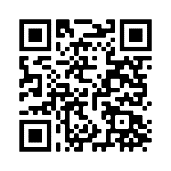 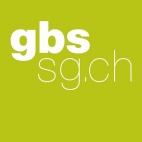 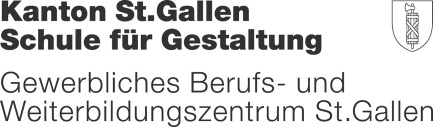 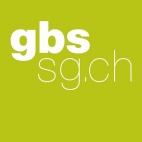 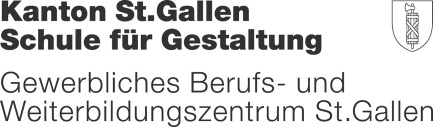 Über den VorkursDer Vorkurs ist ein gestalterisches Brückenangebot für Jugendliche der Schule für Gestaltung am GBS St.Gallen. Er vermittelt eine breite gestalterische, nicht berufsbezogene Grundausbildung. Der Vorkurs ist ein Initialjahr, in dem kreatives Bewusstsein geweckt und zu eigenen Gestaltungslösungen hingeführt wird. Ausserdem ist er ein Orientierungsjahr, um Begabungen und Neigungen für die Berufsfindung abzuklären.54 Schülerinnen und Schüler aus der Region Ostschweiz besuchen jedes Jahr dieses kreative Ausbildungsjahr an der Schule für Gestaltung St.Gallen.Über MaestraniSeit 170 Jahren setzt die Maestrani Schweizer Schokoladen AG das Können ihrer Chocolatiers und die Leidenschaft für unverwechselbare Rezepturen ein, um den Konsumenten besondere Genuss-Momente zu bescheren. Dabei hat das Schweizer Traditionsunternehmen einige Kultprodukte hervorgebracht – und überzeugt bis heute auch durch seine Innovationskraft. Das Familienunternehmen produziert ausschliesslich im schweizerischen Flawil exzellente Schokoladenspezialitäten der beliebten Marken Minor und Munz, sowie Produkte für Partnerfirmen. Als Pionier im Bereich Nachhaltigkeit hat Maestrani als erste Schokoladenherstellerin ausschliesslich zertifizierten Kakao verwendet und 1987 die weltweit erste Bio-Schokolade hergestellt. Die Transparenz wird auch gegenüber dem Konsumenten gelebt: Die Erlebniswelt «Chocolarium» in Flawil begeistert Besucher aus dem In- und Ausland, bietet einen offenen Einblick in das Herzstück der Produktion und ist zum festen Bestandteil der touristischen Leistungsträger der Region geworden. 1852 von Ludovico Aquilino Maestrani in Luzern gegründet, verlegte das Unternehmen seinen Sitz 1859 nach St. Gallen. Seit 1923 ist die Firma im Besitz von zwei Familien, die darauf achten, dass Maestrani bis heute die Leidenschaft, den Pioniergeist und den Qualitätsanspruch der Gründer weiterführt. Als einer der wenigen unabhängigen Schokoladenhersteller in der Schweiz lebt Maestrani aktiv die Begeisterung für die Schweizer Schokoladenkultur durch die Pflege und Weiterentwicklung sowohl von traditionellen Klassikern als auch innovativen Trendprodukten im In- und Ausland. www.maestrani.ch Weitere Auskünfte erteilen:Gere Gretz und Ursula Krebs, Medienstelle Maestrani Schweizer Schokoladen AG, 
c/o Gretz Communications AG, Telefon +41 31 300 30 70, 
Zähringerstrasse 16, 3012 Bern, info@gretzcom.ch